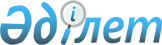 "Үйде оқитын және тәрбиеленетін мүгедек балаларды материалдық қамтамасыз ету үшін құжаттарды ресімдеу" мемлекеттік қызмет регламентін бекiту туралы
					
			Күшін жойған
			
			
		
					Қарағанды облысы Сәтбаев қаласы әкімдігінің 2012 жылғы 12 желтоқсандағы N 26/21 қаулысы. Қарағанды облысының Әділет департаментінде 2013 жылғы 22 қаңтарда N 2135 тіркелді. Күші жойылды - Қарағанды облысы Сәтбаев қаласы әкімдігінің 2013 жылғы 27 мамырдағы N 12/29 қаулысымен      Ескерту. Күші жойылды - Қарағанды облысы Сәтбаев қаласы әкімдігінің 27.05.2013 N 12/29 қаулысымен.      РҚАО ескертпесі.

      Мәтінде авторлық орфография және пунктуация сақталған.

      "Қазақстан Республикасындағы жергілікті мемлекеттік басқару және өзін-өзі басқару туралы" Қазақстан Республикасының 2001 жылғы 23 қаңтардағы, "Нормативтік құқықтық актілер туралы" 1998 жылғы 24 наурыздағы, "Әкімшілік рәсімдер туралы" Қазақстан Республикасының 2000 жылғы 27 қарашадағы Заңдарына және "Жергілікті атқарушы органдар көрсететін әлеуметтік қорғау саласындағы мемлекеттік қызметтердің стандарттарын бекіту туралы" Қазақстан Республикасы Үкіметінің 2011 жылғы 7 сәуірдегі N 394 қаулысына сәйкес Сәтбаев қаласының әкімдігі ҚАУЛЫ ЕТЕДІ:



      1. Қоса беріліп отырған "Үйде оқитын және тәрбиеленетін мүгедек балаларды материалдық қамтамасыз ету үшін құжаттарды ресімдеу" мемлекеттік қызмет регламенті бекітілсін.



      2. Осы қаулының орындалуын бақылау Сәтбаев қаласы әкімінің орынбасары М.С. Мәдиеваға жүктелсін.



      3. Осы қаулы алғашқы ресми жарияланған күнінен бастап он күнтізбелік күн өткеннен кейін қолданысқа енгізіледі.      Сәтбаев қаласының әкімі                    Б. Ахметов

Сәтбаев қаласы әкімдігінің

2012 жылғы 12 желтоқсандағы

N 26/21 қаулысымен

бекітілген 

"Үйде оқитын және тәрбиеленетін мүгедек балаларды

материалдық қамтамасыз ету үшін құжаттарды ресімдеу"

мемлекеттік қызмет регламенті 

1. Негізгі түсініктер

      1. Қолданылатын терминдер мен аббревиатуралардың анықтамалары:

      1) ҚФБ - мемлекеттік қызмет көрсету үдерісіне қатысатын мүдделі органдардың жауапты тұлғалары - құрылымдық - функционалдық бірліктері, ақпараттық жүйелері немесе олардың қосалқы жүйелері;

      2) уәкілетті орган - "Сәтбаев қаласының жұмыспен қамту және әлеуметтік бағдарламалар бөлімі" мемлекеттік мекемесі. 

2. Жалпы ережелер

      2. Осы "Үйде оқитын және тәрбиеленетін мүгедек балаларды материалдық қамтамасыз ету үшін құжаттарды ресімдеу" мемлекеттік қызмет регламенті (бұдан әрі - регламент) үйде оқитын және тәрбиеленетін мүгедек балаларды материалдық қамтамасыз ету үшін құжаттарды ресімдеу рәсімін айқындайды (бұдан әрі - мемлекеттік қызмет).



      3. Мемлекеттік қызмет "Сәтбаев қаласының жұмыспен қамту және әлеуметтік бағдарламалар бөлімі" мемлекеттік мекемесімен көрсетіледі бұдан әрі - уәкілетті орган), (байланыс деректері осы регламенттің 1 қосымшасында көрсетілген).



      4. Көрсетілетін мемлекеттік қызметтің нысаны: ішінара автоматтандырылған.



      5. Мемлекеттік қызмет "Кемтар балаларды әлеуметтік және медициналық-педагогикалық түзеу арқылы қолдау туралы" 2002 жылғы 11 шілдедегі Қазақстан Республикасы Заңының 16 бабы 4) тармақшасының, Қазақстан Республикасы Үкіметінің 2011 жылғы 7 сәуірдегі "Жергілікті атқарушы органдар көрсететін әлеуметтік қорғау саласындағы мемлекеттік қызметтердің стандарттарын бекіту туралы" N 394 қаулысының және Сәтбаев қаласы әкімдігінің 2012 жылғы 21 қыркүйектегі "Қосымша әлеуметтік көмекті көрсету туралы" N 21/04 қаулысының негізінде жүзеге асырылады.



      6. Көрсетілетін мемлекеттік қызметтің нәтижесі тұтынушыға үйде оқып және тәрбиеленіп жатқан мүгедек балаларды материалдық қамсыздандыру үшін құжаттарын ресімдеу туралы хабарлама (бұдан әрі - хабарлама), не қағаз жеткізгіштегі бас тарту туралы уәжделген жауап болып табылады. 

3. Мемлекеттік қызмет көрсетудің тәртібіне талаптар

      7. Мемлекеттік қызмет жеке тұлғаларға: Қазақстан Республикасының азаматтарына, Қазақстан Республикасының аумағында тұрақты тұратын шетелдіктер мен азаматтығы жоқ адамдарға - үйде оқып және тәрбиеленіп жатқан мүгедек балалардың ата-аналарына және өзге де заңды өкілдеріне (бұдан әрі - тұтынушылар) көрсетіледі.



      8. Мемлекеттік қызмет көрсету мерзімдері:

      1) мемлекеттік қызмет көрсету мерзімдері тұтынушы осы регламенттің 13 тармағында белгіленген қажетті құжаттарды тапсырған сәттен бастап - он жұмыс күні ішінде;

      2) тұтынушы өтініш берген күні сол жерде көрсетілетін мемлекеттік қызметті алуға дейін күтудің рұқсат берілген ең көп уақыты бір тұтынушыға қызмет көрсетуге 15 минуттан есептегенде кезектегі адамдардың санына байланысты болады;

      3) тұтынушы өтініш берген күні сол жерде көрсетілетін қызмет көрсетудің рұқсат берілген ең көп уақыты - 15 минуттан аспайды.



      9. Мемлекеттік қызмет тегін көрсетіледі.



      10. Уәкілетті органның жұмыс кестесі: демалыс (сенбі, жексенбі) және мереке күндерін қоспағанда, 13.00-ден 14.00-ға дейінгі түскі үзіліспен күн сайын 9.00-ден бастап 18.00-ға дейін.

      Қабылдау алдын ала жазылусыз және қызметті жедел ресімдеусіз кезек тәртібінде жүзеге асырылады.



      11. Тұтынушыдан өтініш алған сәттен бастап және мемлекеттік қызмет көрсету нәтижесін беру сәтіне дейін мемлекеттік қызметті көрсету кезеңдері:

      1) тұтынушы уәкілетті органға осы регламенттің 13 тармағында айқындалған қажетті құжаттармен бірге өтінішті береді;

      2) уәкілетті орган құжаттарды қарастыруды, тіркеуді жүзеге асырады, хабарламаны немесе мемлекеттік қызметті көрсетуден бас тарту туралы дәлелді жауапты дайындайды және мемлекеттік қызметті тұтынушыға мемлекеттік қызмет көрсету нәтижесін береді.



      12. Уәкілетті органда мемлекеттік қызметті көрсету үшін құжаттарды қабылдауды жүзеге асыратын тұлғалардың ең аз саны бір қызметкерді құрайды. 

4. Мемлекеттік қызмет көрсету үдерісіндегі іс-әрекеттер

(өзара әрекет) тәртібінің сипаттамасы

      13. Тұтынушы мемлекеттік қызмет алу үшін мынадай құжаттарды:

      1) жеке басын куәландыратын құжаттың реквизиттерін, әлеуметтік жеке кодының нөмірін (болса жеке сәйкестендіру нөмірін) көрсете отырып белгіленген үлгідегі өтінішті;

      2) тұтынушының жеке басын куәландыратын құжаттың көшірмесін;

      3) мүгедек балалар үшін - баланың туу туралы куәлігінің көшірмесін;

      4) тұрғылықты тұратын жері бойынша тіркелгенін растайтын, құжатты (мекенжай анықтамасын не селолық және/немесе ауылдық әкімдердің анықтамасын);

      5) психологиялық-медициналық-педагогикалық консультацияның қорытындысы;

      6) мүгедектігі туралы анықтаманың көшірмесін;

      7) банктегі шоттың көшірмесін;

      8) салық төлеушіні тіркеу нөмірі мен әлеуметтік жеке кодын ұсынады.

      Құжаттардың көшірмелері мен салыстырып тексеру үшін түпнұсқалары беріледі, кейін құжаттардың түпнұсқалары тұтынушыға қайтарылады.



      14. Тұтынушы барлық қажетті құжаттарды уәкілетті органға тапсырғаннан кейін тұтынушының мемлекеттік қызметке тіркелген және алатын күні, құжаттарды қабылдап алған адамның тегі мен аты-жөні көрсетілген талон беріледі.



      15. Үйде оқитын және тәрбиеленетін мүгедек балаларды материалдық қамтамасыз ету үшін құжаттарды ресімдеу (ресімдеуден бас тарту) туралы хабарламаны беру және жеткізу тұрғылықты жері бойынша уәкілетті органға тұтынушының өзінің келуі арқылы, сондай-ақ почталық хабарлама арқылы жүзеге асырылады.



      16. Мемлекеттік қызметті көрсетуден мынадай:

      1) аталған мемлекеттік қызмет көрсетуге қажет құжаттардың біреуі болмағанда, құжаттарды ресімдеуде қателіктер табылған кезде;

      2) ұсынылған мәліметтер мен құжаттардың жалғандығы негіздемелері бойынша бас тартылады.

      Мемлекеттік қызмет көрсетуді тоқтата тұру үшін негіздемелер жоқ.



      17. Мемлекеттік қызметті көрсету үдерісінде келесі құрылымдық-функцияналдық бірліктер (бұдан әрі - ҚФБ) қатысады:

      1) уәкілетті органның басшысы;

      2) уәкілетті органның жауапты тұлғасы.



      18. Әр әкімшілік әрекеттің орындалу мерзімін көрсете отырып, әр ҚФБ әкімшілік әрекеттерінің (рәсімдердің) реттілігі мен өзара әрекеттесуінің мәтіндік кестелік сипаттамасы осы регламентке 2 қосымшада келтірілген.



      19. Мемлекеттік қызметті көрсету үдерісінде ҚФБ және әкімшілік әрекеттердің логикалық реттілігі арасындағы өзара байланысты көрсететін сызба осы регламентке 3 қосымшада келтірілген 

5. Мемлекеттік қызмет көрсететін лауазымды

тұлғалардың жауапкершілігі

      20. Мемлекеттік қызмет көрсетуге уәкілетті орган басшысы жауапты тұлға болып табылады (бұдан әрі - лауазымды тұлға).

      Лауазымды тұлғалар мемлекеттік қызметтің сапасына және белгіленген мерзімінде іске асырылуына Қазақстан Республикасының заңнамасына сәйкес жауапты болады.

"Үйде оқитын және тәрбиеленетін

мүгедек балаларды материалдық

қамтамасыз ету үшін құжаттарды

ресімдеу" мемлекеттік қызмет

регламентіне

1 қосымша 

"Үйде оқитын және тәрбиеленетін мүгедек балаларды материалдық қамтамасыз ету үшін құжаттарды ресімдеу" мемлекеттік қызмет көрсету бойынша уәкілетті органның байланыс деректері

"Үйде оқитын және тәрбиеленетін

мүгедек балаларды материалдық

қамтамасыз ету үшін құжаттарды

ресімдеу" мемлекеттік қызмет

регламентіне

2 қосымша 

Әр әкімшілік әрекеттің орындалу мерзімін көрсете отырып, әр ҚФБ әкімшілік әрекеттерінің (рәсімдердің) реттілігі мен өзара әрекеттесуінің мәтіндік кестелік сипаттамасы

      1 Кесте. ҚФБ әрекетінің сипаттамасы

"Үйде оқитын және тәрбиеленетін

мүгедек балаларды материалдық

қамтамасыз ету үшін құжаттарды

ресімдеу" мемлекеттік қызмет

регламентіне

3 қосымша 

Мемлекеттік қызметті көрсету үдерісінде ҚФБ және әкімшілік әрекеттердің логикалық реттілігі арасындағы өзара байланысты көрсететін сызба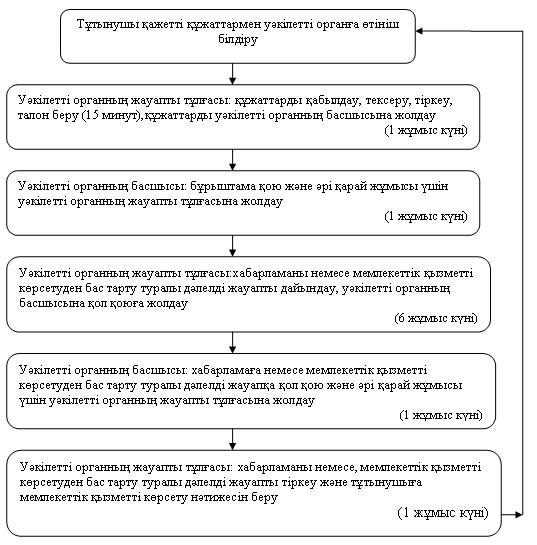 
					© 2012. Қазақстан Республикасы Әділет министрлігінің «Қазақстан Республикасының Заңнама және құқықтық ақпарат институты» ШЖҚ РМК
				Мемлекеттік қызмет көрсету бойынша функцияларды жүзеге асыратын уәкілетті органның атауыОрналасу мекенжайы, электронды мекен жайыБайланыс телефоны123"Сәтбаев қаласының жұмыспен қамту және әлеуметтік бағдарламалар бөлімі" мемлекеттік мекемесі101301, Қарағанды облысы, Сәтбаев қаласы, Сәтбаев даңғылы, 111, N 212 кабинет

otdelzan81@maіl.ru8(71063) 33309Негізгі үдерістің әрекеттері (барысы, жұмыс ағымы)Негізгі үдерістің әрекеттері (барысы, жұмыс ағымы)Негізгі үдерістің әрекеттері (барысы, жұмыс ағымы)Негізгі үдерістің әрекеттері (барысы, жұмыс ағымы)Әрекет N (барысы, жұмыс ағымы)134ҚФБ атауыУәкілетті органның жауапты тұлғасыУәкілетті органның басшысыУәкілетті органның жауапты тұлғасыӘрекет (үдерістің, операцияның, рәсімнің) атауы және олардың сипатталуыӨтінішті қабылдау, Құжаттарды тексеруҰсынылған құжаттар топтамасын қарастыру, бұрыштама қоюХабарламаны немесе мемлекеттік қызметті көрсетуден бас тарту туралы дәлелді жауапты дайындауАяқталу нысаны (ұйымдастырушы- өкімдік шешім, мәлімет, құжат)Тұтынушыға талон беруӨкілетті органның жауапты тұлғасына жолдауХабарламаны немесе мемлекеттік қызметті көрсетуден бас тарту туралы дәлелді жауапты басшыға қол қоюға жолдауОрындалу мерзімдері15 минуттан аспайды1 жұмыс күні6 жұмыс күніӘрекет N (барысы, жұмыс ағымы)2Әрекет (үдерістің, операцияның, рәсімнің) атауы және олардың сипатталуыӨтінішті тіркеуАяқталу нысаны (ұйымдастырушы- өкімдік шешім, мәлімет, құжат)Құжаттарды уәкілетті органның басшысына бұрыштама қою үшін жолдауОрындалу мерзімдері1 жұмыс күні ішіндеНегізгі үдерістің әрекеттері (барысы, жұмыс ағымы)Негізгі үдерістің әрекеттері (барысы, жұмыс ағымы)Негізгі үдерістің әрекеттері (барысы, жұмыс ағымы)Әрекет N (барысы, жұмыс ағымы)56ҚФБ атауыУәкілетті органның басшысы Уәкілетті органның жауапты тұлғасыӘрекет (үдерістің, операцияның, рәсімнің) атауы және олардың сипатталуыХабарламаға немесе мемлекеттік қызметті көрсетуден бас тарту туралы дәлелді жауапқа қол қоюХабарламаны немесе мемлекеттік қызметті көрсетуден бас тарту туралы дәлелді жауапты тіркеуАяқталу нысаны (ұйымдастырушы-өкімдік шешім, мәлімет, құжат)Мемлекеттік қызметті көрсету туралы нәтижені өкілетті органның жауапты тұлғасына тапсыруХабарламаны немесе мемлекеттік қызметті көрсетуден бас тарту туралы дәлелді жауапты тапсыруОрындалу мерзімдері1 жұмыс күні1 жұмыс күні